First Aid Quiz 5Community and Casualty Care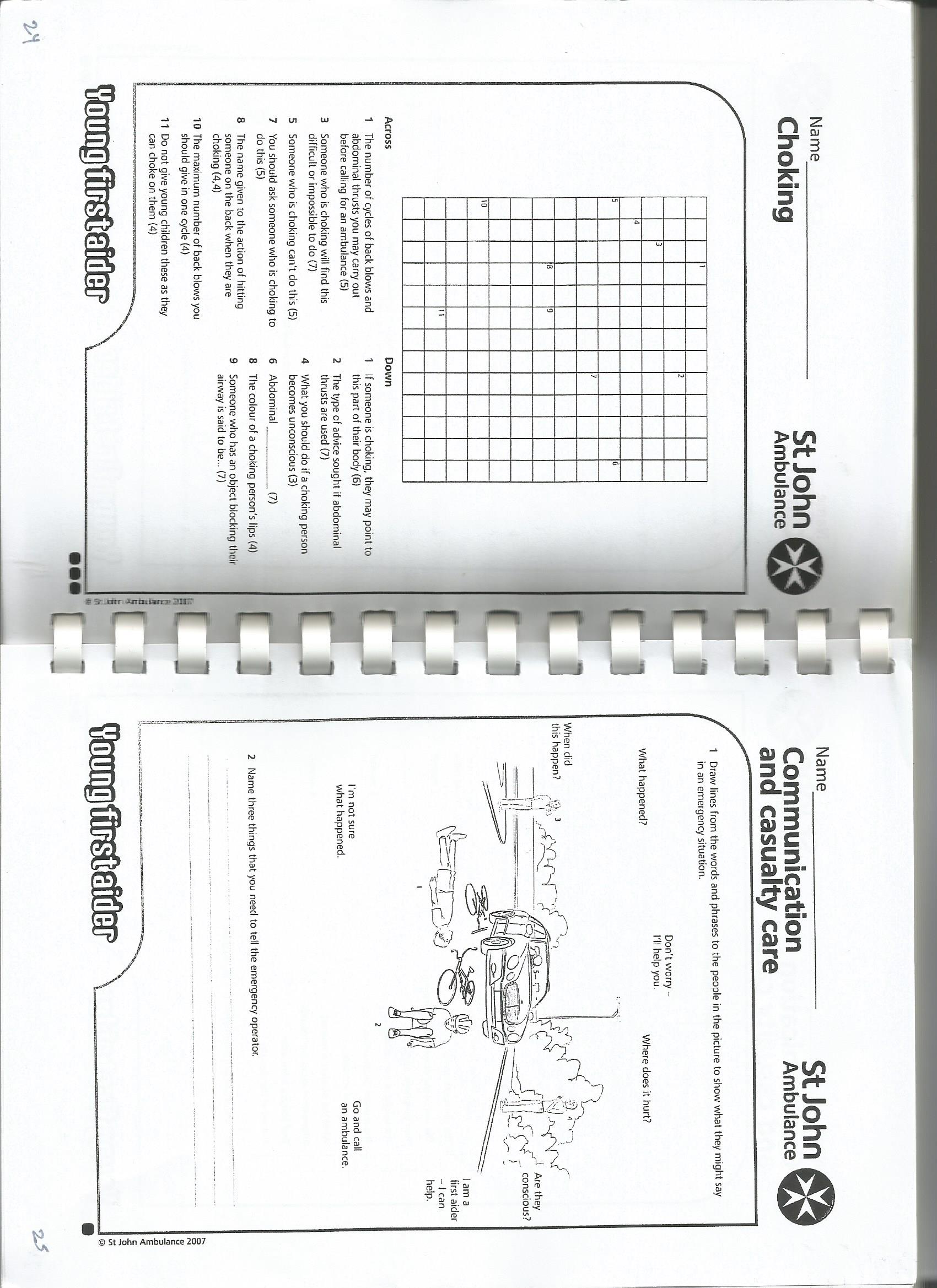 What would you do first?		……………………………………………………………………………What number would you call?	……………………………………………………………………………What else might you tell the operator?	…………………………………………………………………..……………………………………………………………………………………………………………………….What will you do next?	…………………………………………………………………………………….……………………………………………………………………………………………………………………….